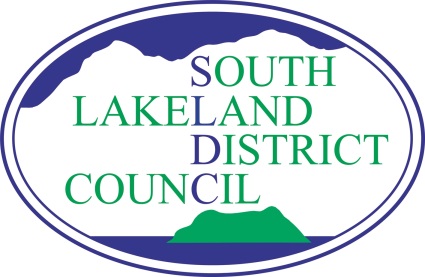 Allotment Enquiry FormPriory Road Allotments, UlverstonAllotment plots are only available to Ulverston residents due to issues with upkeep when travelling further. Sorry for any inconvenience.Please complete and return this form to locality@southlakeland.gov.uk or post to;South Lakeland District Council Locality Lowther StreetSouth Lakeland HouseKendal LA9 4DHFull Name: ……………………………………………………….Address: …………………………………………………………….……………………………………………………………………………………………………………………………………………….Postcode: ……………………………………………………………Preferred contact method: ……………………………………………………Mobile/home phone number: …………………………………………………..Email: …………………………………………………………………………Allotment holders are permitted hens only on this allotment site. Permission must be granted in writing by South Lakeland District Council. If you wish to keep hens on your plot, please tick yes/no below. *Unfortunately, we currently have no more Hen plots available at present but will add you to the waiting list and contact you should one become available*Yes      No    All allotment requests will be responded to in writing, either by email or post.Signature………………………………………………………………………….Date……………………………………